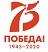 П  О  Л  О  Ж  Е  Н  И  Ео проведении закрытия зимнего сезона «Кизнерский марафон»22 марта 2020годаЦЕЛИ  И  ЗАДАЧИ.Соревнования проводятся с целью:-популяризации лыжного спорта среди населения района;-привлечения населения к систематическим занятиям  лыжным спортом;-выявления сильнейших спортсменов  лыжниковМЕСТО  И  СРОКИ  ПРОВЕДЕНИЯ.Лыжная база - с. Кизнер 22 марта 2020 г. Начало  регистрации  и  заседание  судейской коллегии в 9.00. Начало соревнований в 10.00.      3.    ПРОГРАММА  СОРЕВНОВАНИЙ.  Мужчины, юноши, мал.   Дистанция   Женщины девушки, дев.             Дистанция    2010 и моложе                  3,750 км.               2010 и моложе                   3,750 км.    2008-2009 г.р.                   7,5 км.                   2008-2009 г.р.                     7, .                                2006- 2007 г.р.                  15 км                     2006 - 2007 г.р.                  15 км.    2004- 2005 г.р.                  22,5 км.                 2004 – 2005 г.р.                  15 км.    2002 - 2003 г.р.                 22,5 км.                 2002 – 2003 г.р.                  15 км.                                                                2001 – 1991г.р.                 22,5 км.                 2001 – 1981 г.р.                   15 км.    1990 – 1981 г.р.                22,5 км.                 1980 – 1971 г.р.                   7,5 км.    1980– 1971 г.р.                 15 км.                    1970 г.р. и старше               7,5 км.    1970 – 1961 г.р.                15 км.                        1960 г.р.  и старше           7,5 км.                         Ход свободный, 1 круг 3 км. 750 м.НАГРАЖДЕНИЕ.Победители и призеры соревнований награждаются денежными призами и грамотами, а также абсолютные победители на дистанции 22,5 км. мужчины и 15 км. женщины. РАСХОДЫ.Расходы,  связанные с награждением несет отдел по ФК и С Администрации МО «Кизнерский район». Подготовка лыжной трассы, за счет отдела по ФК и С. Остальные расходы за счет командирующих организаций. Общее руководство проведением соревнований возлагается на отдел по ФК и С и судейскую коллегию.ЗАЯВКИ.Заявки на участие в соревнованиях подаются в судейскую коллегию в день проведения соревнований.                                                 Отдел  по  ФК и ССОГЛАСОВАНОДиректор МБОУ ДО «Кизнерская ДЮСШ»__________А.Н.Васенин«_____»________2020 годСОГЛАСОВАНО                                                                                Начальник отдела  по  ФК и С                                                                                Администрации   МО «Кизнерский район»                                                            ____________А.В.Кобелев«_____»____________2020 годУТВЕРЖДАЮДиректор МАУ «ФСК «Юность»___________Г.В. Суворова«____»__________2020 год